Mr. Milton Chambliss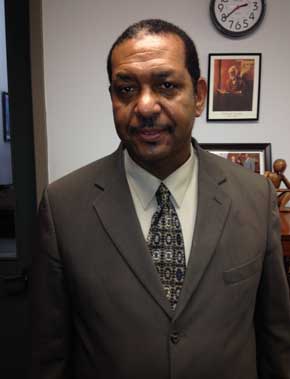 Regional Director [USIACC SE Atlanta Region]Mr. Milton Chambliss, CEcD is a certified Economic Developer by the International Economic Development Council. He presently serves as the Executive Director for the Clairborne County Economic Development District where he has successfully managed development resulting in over 100 million dollars in new business development and the creation of over 2,000 new jobs in Mississippi. He has also participated in the development of the Mississippi Space Commerce Initiative for NASA at Stennis Space Center where he managed commercial operations.